ΔΕΛΤΙΟ ΤΥΠΟΥΧριστουγεννιάτικη γιορτή στο 8ο Δημοτικό Σχολείο ΚαρδίτσαςΟι μικροί μαθητές της Β’ τάξης του 8ου Δημοτικού Σχολείου Καρδίτσας παρουσίασαν μια υπέροχη Χριστουγεννιάτικη γιορτή την Πέμπτη 21/12/2023 στις 5:30 μ.μ. Τα σκετσάκια ήταν απολαυστικά προάγοντας το πνεύμα των γιορτών, την αγάπη, την αλληλεγγύη και την ειρήνη, ενώ η χορωδία τραγούδησε Χριστουγεννιάτικα τραγούδια. Την εκδήλωση πλαισίωσε η Φιλαρμονική του Δήμου Καρδίτσας που γέμισε το χώρο με εκπληκτικές μελωδίες και έκλεισε τη γιορτή με τον καλύτερο τρόπο! Τη γιορτή επιμελήθηκαν οι εκπαιδευτικοί: Κουκουσούλα Αριστέα, Παναγιωτίδου Βασιλική, Κωδωνάκης Κων/νος. Μουσική: Εγγλέζου Κων/α, Γκότζιας Κων/νοςΣκηνικά: Μπιλιούρης Κων/νος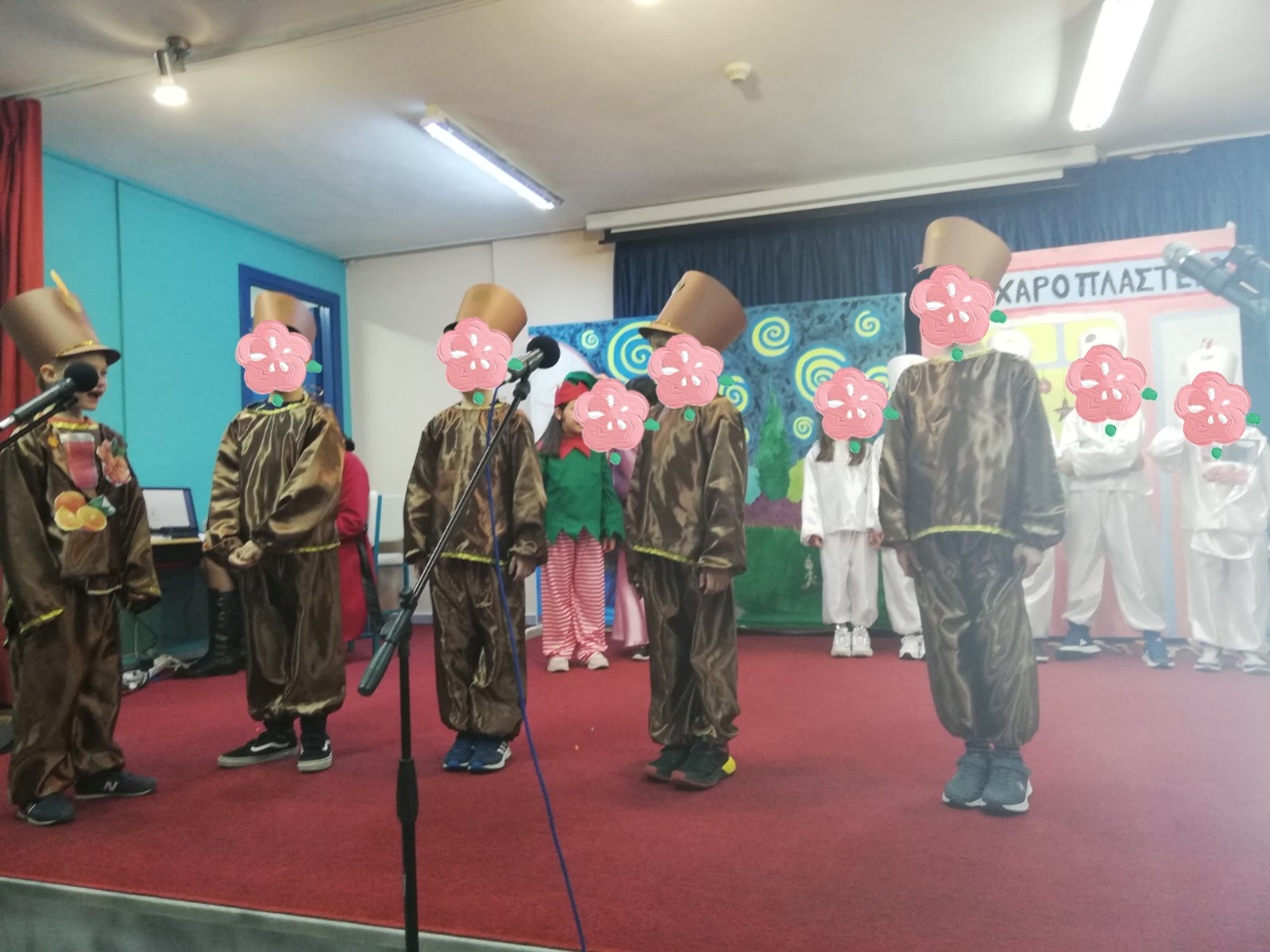 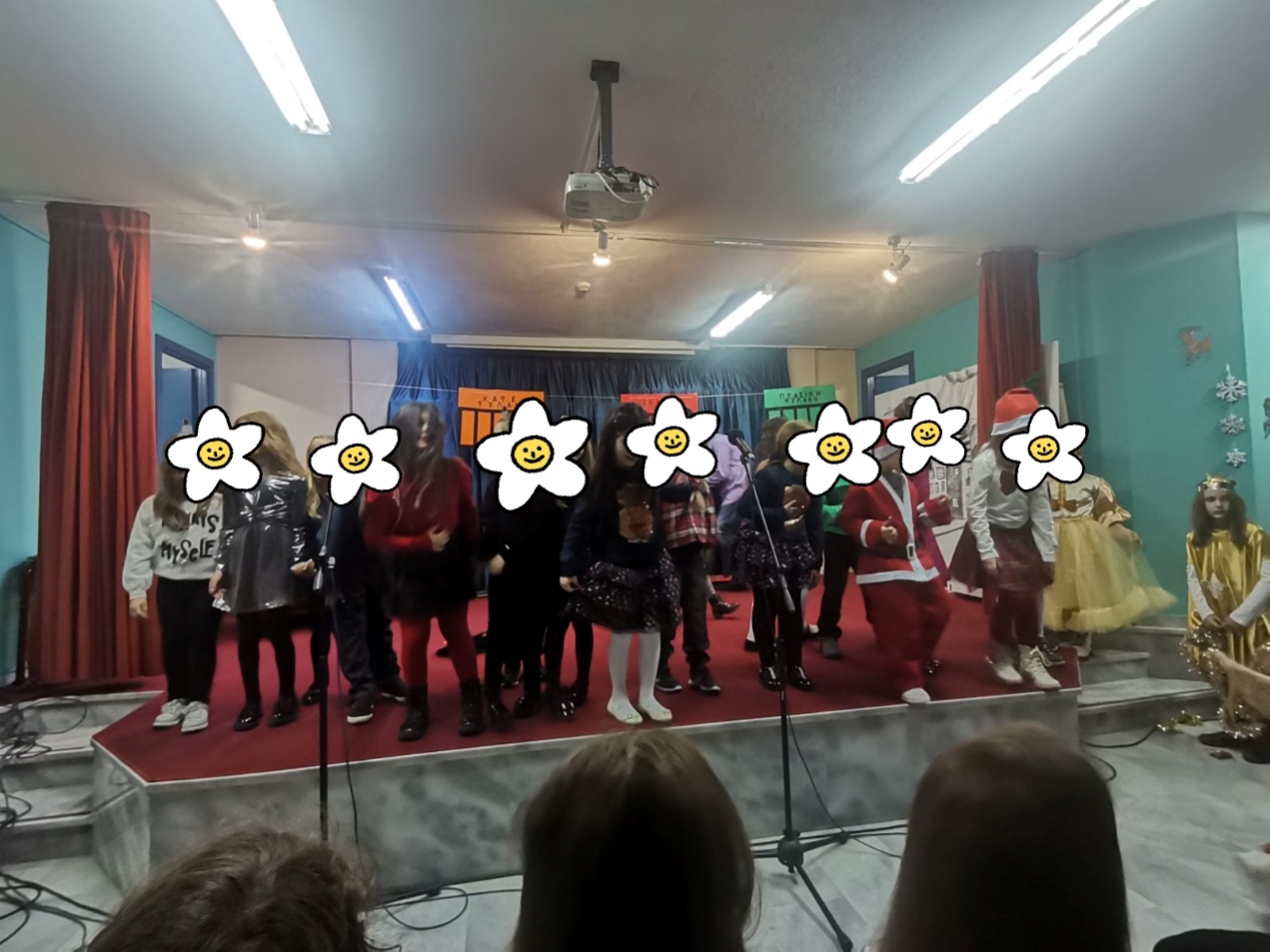 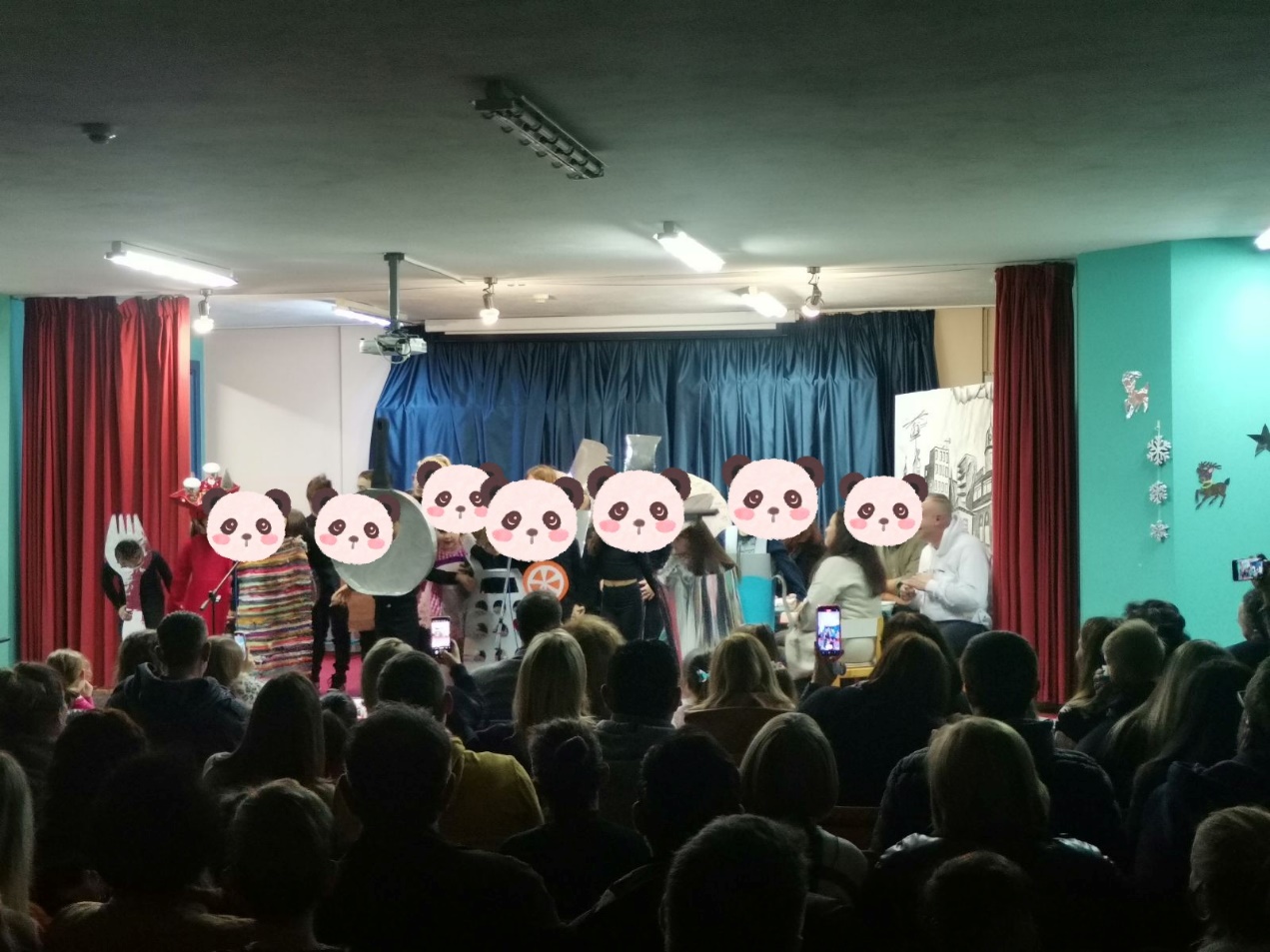 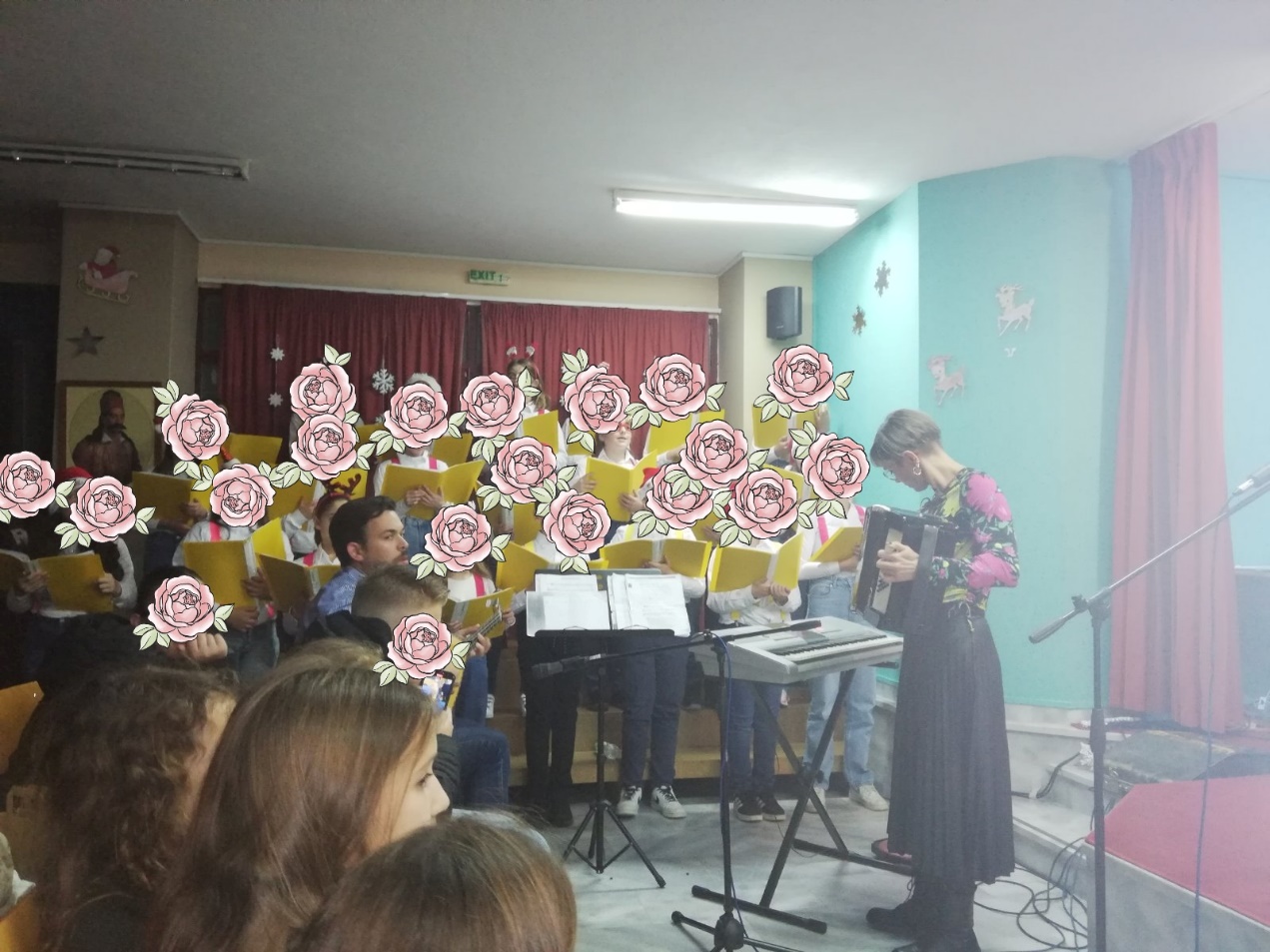 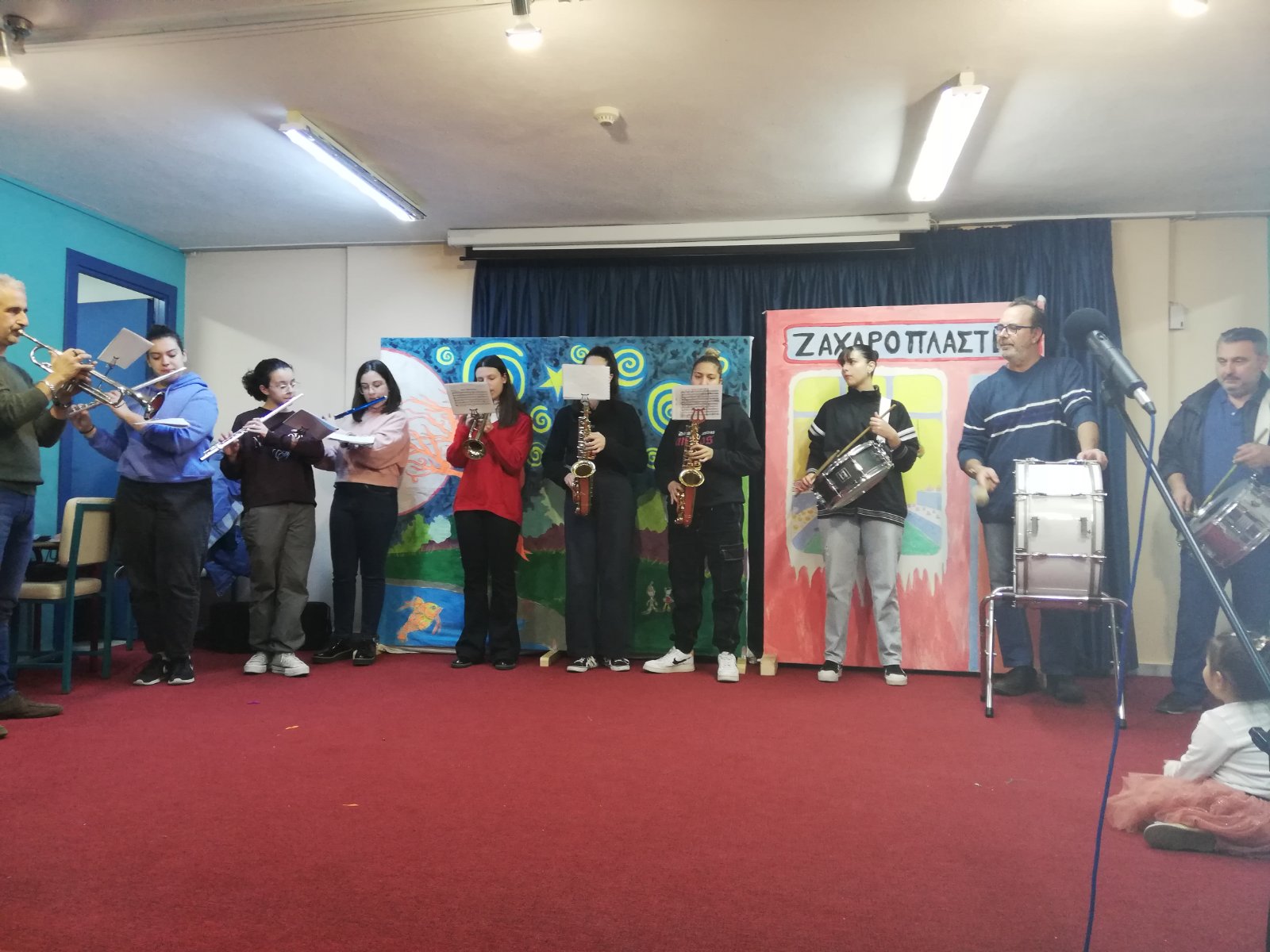 